Программные задачи: 1. Учить детей драматизировать простейшую сказку, используя настольный театр: сочетать в роли движение и текст, развивать чувство партнёрства.2. Продолжать обучать средствам выразительности речи, динамике реплик в диалоге.3. Развивать умение понимать основную идею сказки, сопереживать героям. Уметь передать различные состояния и характеры героев, используя интонационно-образную речь.4. Воспитывать «настоящего зрителя» - быть внимательным и доброжелательным зрителем, проявлять культуру – не покидать своего места во время спектакля, реагировать на происходящее на сцене, отвечать на обращение и благодарить артистов.Интеграция образовательных областей: «Чтение художественной литературы», «Музыка», «Коммуникация», «Социализация», «Физическая культура», «Познание».Ход занятия:Воспитатель:Дети, посмотрите, что это у меня в руках?Дети: Это клубок ниток.Воспитатель: Правильно, только это не простой клубочек, а волшебный, он приведёт нас в сказку. Пойдём все вместе туда, куда покатится клубочек. Дети идут за воспитателем, их встречает Лунтик. Лунтик: Здравствуйте, ребята! Вы меня узнали?Дети: Узнали, ты Лунтик.Лунтик: Да, это я. Вы попали в гости в сказку. В сказке звери, птицы, люди могут разговаривать друг с другом и живут в дружбе. Здесь дружба побеждает злое волшебство. А с какими сказками вы знакомы, малыши?Ответы детей.Лунтик: А как можно познакомиться со сказкой? Ответы детей: сказку можно прочитать в книге можно посмотреть мультфильм-сказку можно сходить с родителями в детский кукольный театр можно послушать сказку, рассказанную мамой или бабушкой.Лунтик: Проходите, не стесняйтесь, под грибом располагайтесь. Я был у себя дома - на Луне и в своем сундучке привез новые сказки. Сегодня мы познакомимся с одной из них,  но, прежде чем начнется сказка, вы  должны отгадать ее героев. Если правильно отгадаете, значит, в сундучке найдётся такой герой. 1. На поляне возле елокДом построен из иголок.За травой не виден он,А жильцов в нем миллион. (О муравьях)2. Над цветком порхает, пляшет,Веерком узорным машет. (Бабочка)3. Под полом таится,Кошки боится. (Мышь)4. Чик, Чирик! К зёрнышкам прыг.Клюй, не робей.Это кто? (Воробей).5. Длинные ушки, быстрые лапки.Серый, не мышка.Кто это? (Зайчишка).6. Хвост пушистый,Мех золотистый,В лесу живет,В деревне кур крадет. (Лиса)7. Летом в болотеВы ее найдете.Зеленая квакушка,Кто это? (Лягушка)8. Рыжая плутовка спряталась под ёлкой.Зайца ждёт хитрюга та.Как зовут её? (Лиса). Лунтик: Все эти герои пришли из сказки, которая называется Сутеева «Под грибом».Воспитатель: Лунтик, а мы знаем эту сказку, мы её читали.Лунтик: Ой, как обидно, я так хотел вам её рассказать.Воспитатель: Не расстраивайся, Лунтик, мы с удовольствием послушаем эту сказку ещё раз.Лунтик: Ну, тогда садитесь под наш сказочный гриб, послушаем сказку и вспомним, что же произошло с нашими героями. Выразительное рассказывание сказки.Как-то застал Муравья сильный дождь.Куда спрятаться?Увидел Муравей на полянке маленький грибок, добежал до него и спрятался под его шляпкой.Сидит под грибом - дождь пережидает.А дождь идёт всё сильнее и сильнее…Ползёт к грибу мокрая Бабочка:- Муравей, Муравей, пусти меня под грибок!Промокла я - лететь не могу!- Куда же я пущу тебя? - говорит муравей.- Я один тут кое-как уместился.- Ничего! В тесноте, да не в обиде.Пустил Муравей Бабочку под грибок.А дождь ещё сильнее идёт…Бежит мимо Мышка:- Пустите меня под грибок!Вода с меня ручьём течёт.- Куда же мы тебя пустим?Тут и места нет.- Потеснитесь немножко!Потеснились — пустили Мышку под грибок.А дождь всё льёт и не перестаёт…Мимо гриба Воробей скачет и плачет:- Намокли перышки, устали крылышки!Пустите меня под грибок обсохнуть, отдохнуть, дождик переждать!- Тут места нет.- Подвиньтесь, пожалуйста!- Ладно.Подвинулись -  нашлось Воробью место.А тут Заяц на полянку выскочил, увидел гриб.- Спрячьте, - кричит, - спасите!За мной Лиса гонится!..- Жалко Зайца, -  говорит Муравей.- Давайте ещё потеснимся.Только спрятали Зайца - Лиса прибежала.- Зайца не видели? - спрашивает.- Не видели.Подошла Лиса поближе, понюхала:- Не тут ли он спрятался?- Где ему тут спрятаться!Махнула Лиса хвостом и ушла.К тому времени дождик прошёл -  солнышко выглянуло. Вылезли все из-под гриба - радуются.Муравей задумался и говорит:- Как же так? Раньше мне одному под грибом тесно было, а теперь всем пятерым место нашлось!- Ква-ха-ха! Ква-ха-ха! - засмеялся кто-то.Все посмотрели: на шляпке гриба сидит Лягушка и хохочет:- Эх, вы! Гриб-то…Не досказала и ускакала.Посмотрели все на гриб и тут догадались, почему сначала одному под грибом тесно было, а потом и пятерым место нашлось.А вы догадались?Лунтик: А вы догадались, почему сначала одному под грибом было тесно, а потом всем место нашлось?Дети: Под дождиком гриб вырос и стал большой.Лунтик: Да, шёл сильный дождь, грибок подрос, стал большим, и всем зверятам хватило под ним места.Лунтик: Каких героев сказки вы запомнили?Кто первым пришел к грибку?Дети: Я запомнил, как к грибку первым пришёл муравей.Лунтик: Кто пришёл к грибу потом?Дети: Потом пришла бабочка.Лунтик: Кто может попроситься под грибок, как бабочка? Каким голосом говорит бабочка?Ребёнок: Жалобным, тоненьким.Лунтик: Какие слова говорила бабочка?Ребёнок: Муравей, Муравей, пусти меня под грибок! Промокла я - лететь не могу!Лунтик: Кто пришёл потом?Ребёнок: Потом пришла мышка.Лунтик: Кто может попроситься под грибок, как мышка? Каким голосом говорит мышка?Ребёнок: Тоненьким, тихим голоском.Лунтик: Какие слова говорит мышка?Ребёнок: Пустите меня под грибок! Вода с меня ручьём течёт.Лунтик: Кто пришёл потом?Ребёнок: Потом пришёл воробей.Лунтик: Кто может попроситься под грибок, как воробей? Каким голосом говорит воробей?Ребёнок: Он плачет и жалобно говорит: Намокли перышки, устали крылышки!Пустите меня под грибок обсохнуть, отдохнуть, дождик переждать!Лунтик: Кто пришёл после воробья?Дети: Потом пришёл заяц.Лунтик: Кто может попроситься под грибок, как заяц? Как говорит заяц?Ребёнок: Заяц кричит, он испуган, боится лису.Лунтик: Что кричит заяц?Ребёнок: Спрячьте,  спасите! За мной Лиса гонится!..Лунтик: Кто пришёл после воробья?Дети: Потом пришла лиса.Лунтик: Кто может спросить про зайца, как лиса?Ребёнок: Зайца не видели? Не тут ли он спрятался?Лунтик: Что делала возле гриба лягушка? Что она говорила? Кто помнит?Дети: Она смеялась и говорила: Ква-ха-ха! Ква-ха-ха! Эх, вы…А гриб-то…Лунтик: Кто понравился больше всех? Почему?Дети: - Мне понравился больше всех муравей. Потому что он добрый, он всех пустил под гриб. - Мне тоже понравился муравей, он всех жалел.Лунтик: Кажется, у нас в сказке тоже дождик начинается. Как грустно!Воспитатель: Чем же нам Лунтика развеселить? А давайте, поиграем!Игра называется «Дождик».Игра «Дождик»Лунтик: Ну, вот в нашей Сказочной стране и кончился дождик. Ой, дети, что я вижу, наши сказочные герои заскучали, они хотят, чтобы мы с ними поиграли и про них сказку рассказали. Хотите?Лунтик: Тогда давайте распределим роли, и будем разыгрывать сказку в настольном театре.Лунтик: Дети, кто будет в сказке играть роль муравья?Ребёнок:Лунтик: Какие действия ты будешь выполнять за муравья?Ребёнок: Я буду быстро бежать, чтобы дождик меня не замочил.Лунтик: Дети, кто будет в сказке играть роль бабочки?Ребёнок:Лунтик: А какие действия ты будешь выполнять за бабочку?Ребёнок: Я буду ползти под грибок.Лунтик: Дети, кто будет в сказке играть роль мышки?Ребёнок:Лунтик: А какие действия ты будешь выполнять за мышку?Ребёнок: Я буду бежать.Лунтик: Кто будет в сказке играть роль воробья?Ребёнок:Лунтик: Что ты будешь делать за воробья в сказке?Ребёнок: Я буду прыгать и плакать.Лунтик: Кто будет в сказке играть роль зайца?Ребёнок:Лунтик: А какие действия ты будешь выполнять за зайца?Ребёнок: Я буду быстро прыгать.Лунтик: Кто будет в сказке играть роль лисы?Ребёнок:Лунтик: Что ты будешь делать, лиса?Ребёнок: Подойду поближе, понюхаю и спрошу: Зайца не видели? Не тут ли он спрятался?Лунтик: Кто хочет играть роль лягушки?Ребёнок:Лунтик: Что делает в сказке лягушка?Ребёнок: Она сидела на грибе, а потом ускакала.Лунтик: Я начну рассказывать сказку, а вы продолжайте. Инсценирование сказки.Лунтик: Молодцы, ребята, хорошую сказку рассказали, мне очень понравилось! А вам?Помогите мне собрать сказочных героев в волшебный сундучок.Дети складывают театральные атрибуты.Воспитатель: Ребята, нам уже пора попрощаться со сказкой и возвращаться в детский сад. Постарайтесь дома рассказать эту сказку маме, папе, бабушке, дедушке, младшим братишкам и сестрёнкам.Воспитатель: Лунтик, до свидания, нам пора возвращаться.Лунтик: Приходите ещё в гости в сказку, буду рад вам. И обязательно расскажу новую сказку.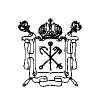 ПРАВИТЕЛЬСТВО САНКТ-ПЕТЕРБУРГАКОМИТЕТ ПО ОБРАЗОВАНИЮГосударственное бюджетное дошкольное образовательное  учреждение детский сад № 6 комбинированного вида Выборгского района  Санкт-Петербурга           Конспект театрализованной деятельности«Драматизация сказки В.Сутеева «Под грибом»»                                               Воспитатель: Cмирнова.А.АРассердилась туча злая    И закапал мелкий дождь.Капля – раз, капля - дваОчень медленно сперва.А потом, а потом,Всё бегом, бегом, бегом!Дождь, дождь, надо нам Расходиться по домам!Гром, гром, как из пушек-                    Нынче праздник для лягушек.Ливень туча посылаетИ стеной вода течёт.Где бы спрятаться от ливня?Нас под грибом Лунтик ждёт.Солнце вышло из-за тучки,Мы протянем к солнцу ручки.Покачивание головой из стороны в сторону, «погрозить пальчиком».Медленное ритмичное постукивание пальцем по ладоням.Бег в кругу с ускорением.Ходьба на месте. Стучать кулаком об кулак.Прыжки по кругу.Руки перед собой, движение ладонями вниз-вверхПожать плечами, посмотреть по сторонам. Поднять руки вверх, изобразить шляпку гриба над головой.Поднять руки вверх, развести в стороны.